INTEGROVANÝ REGIONÁLNÍ OPERAČNÍ PROGRAMSPECIFICKÁ PRAVIDLAPRO ŽADATELE A PŘÍJEMCE PRO INTEGROVANÉ PROJEKTY CLLDSPECIFICKÝ CÍL 4.1PRŮBĚŽNá výzva č. 68PŘÍLOHA Č. 5aseznam správních obvodů obcí s rozšířenou působností se sociálně vyloučenými lokalitamipLATNOST OD 2. 10. 2019Seznam správních obvodů obcí s rozšířenou působností se sociálně vyloučenými lokalitamiZdroj: Analýza sociálně vyloučených lokalit v ČR, MPSV 2015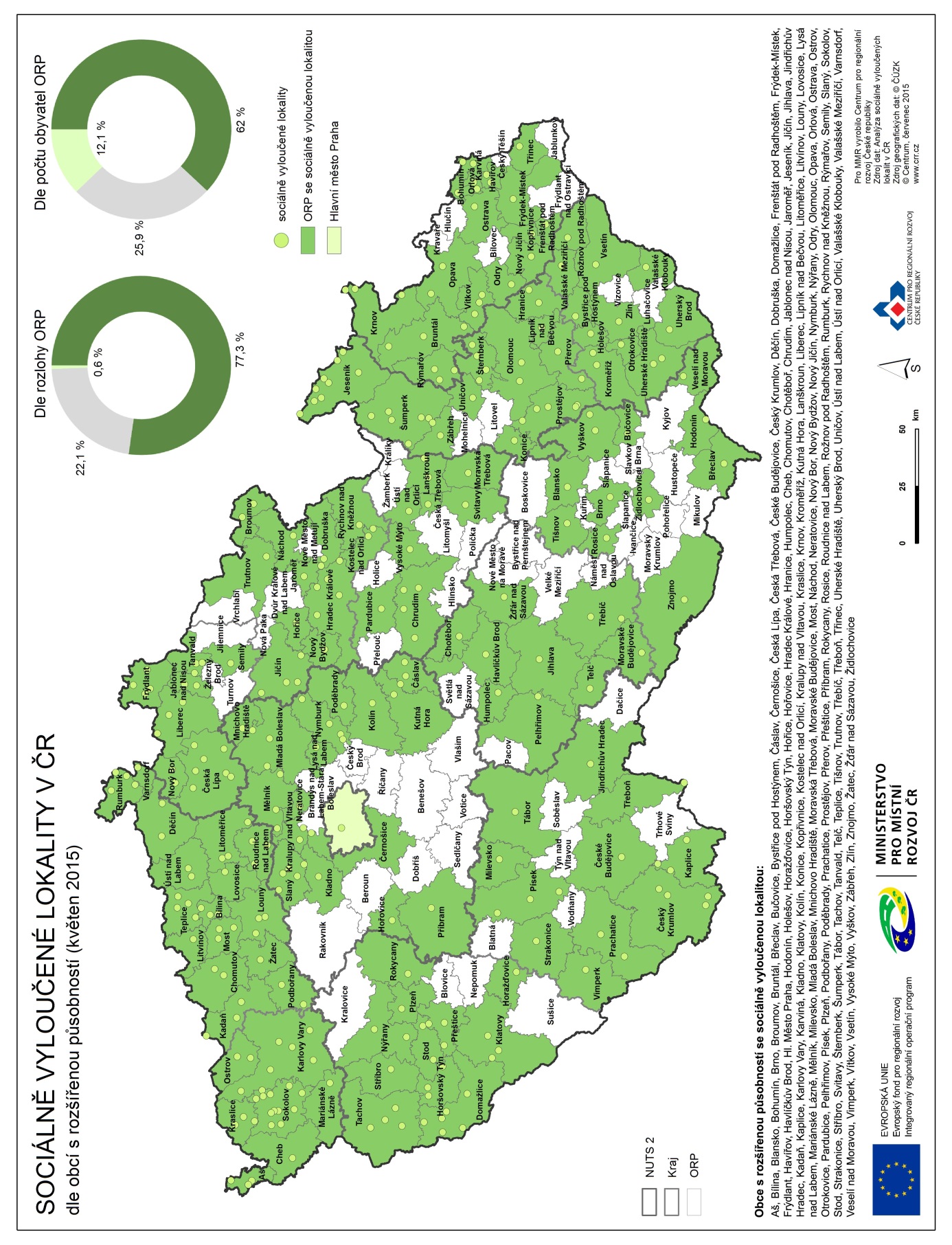 AšChotěbořMoravská TřebováSlanýBílinaChrudimMoravské BudějoviceSokolovBlanskoJablonec nad NisouMostStodBohumínJaroměřNáchodStrakoniceBrnoJeseníkNeratoviceStříbroBroumovJičínNový BorSvitavyBruntálJihlavaNový BydžovŠternberkBřeclavJindřichův HradecNový JičínŠumperkBučoviceKadaňNymburkTáborBystřice pod HostýnemKapliceNýřanyTachovČáslavKarlovy VaryOdryTanvaldČernošiceKarvináOlomoucTelčČeská LípaKladnoOpavaTepliceČeská TřebováKlatovyOrlováTišnovČeské BudějoviceKolínOstravaTrutnovČeský KrumlovKoniceOstrovTřebíčDěčínKopřivniceOtrokoviceTřeboňDobruškaKostelec nad OrlicíPardubiceTřinecDomažliceKralupy nad VltavouPelhřimovUherské HradištěFrenštát pod RadhoštěmKraslicePísekUherský BrodFrýdek-MístekKrnovPlzeňUničovFrýdlantKroměřížPodbořanyÚstí nad LabemHavířovKutná HoraPoděbradyÚstí nad OrlicíHavlíčkův BrodLanškrounPrachaticeValašské KloboukyHodonínLiberecProstějovValašské MeziříčíHolešovLipník nad BečvouPřerovVarnsdorfHoražďoviceLitoměřicePřešticeVeselí nad MoravouHoršovský TýnLitvínovPříbramVimperkHořiceLounyRokycanyVítkovHořoviceLovosiceRosiceVsetínHradec KrálovéLysá nad LabemRoudnice nad LabemVysoké MýtoHraniceMariánské LázněRožnov pod RadhoštěmVyškovHumpolecMělníkRumburkZábřehChebMilevskoRychnov nad KněžnouZlínChomutovMladá BoleslavRýmařovZnojmoMnichovo HradištěSemilyŽatecŽďár nad SázavouŽidlochovice